   ΜΑΓΔΑ Δ. ΚΑΠΡΙΑΝΟΥΙερή θυσία	     2012 Η Μάγδα Δ. Καπριανού γεννήθηκε και μεγάλωσε στη Θεσσαλονίκη. Σπούδασε Δημιουργική Γραφή, Κοινωνική Πρόνοια και Νοσηλευτική.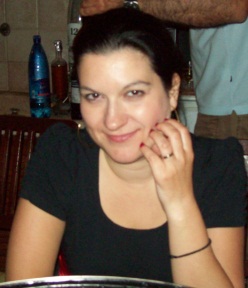 Διηγήματα και δοκίμια της έχουν προβληθεί στην ηλεκτρονική εφημερίδα newsage.gr, έχει συμμετάσχει με κείμενά της στη θεατρική παράσταση ola kolaz.gr. Έχει λάβει έπαινο στο διαγωνισμό βιβλιόφιλων Έδεσσας, με το κείμενό της να έχει εκδοθεί σε μια σειρά διηγημάτων. Έχει γράψει μικρά διηγήματα σε εφημερίδες και τραγούδια και παραμύθια για μικρά παιδιά. Έκανε ένα δημοσιογραφικό πέρασμα από το δημοτικό ραδιόφωνο της πόλης κι έχει γράψει για περιοδικό νοσηλευτικού και ιατρικού περιεχομένου.  Τέλος έγραψε ένα παιδικό τραγούδι για τη φιλανθρωπική εκδήλωση (το δέντρο της αγάπης) του Δήμου Σερρών.ΣΥΝΟΨΗΗ αγάπη για κάποιον μπορεί να σε οδηγήσει στις πιο τρομερές πράξεις, που ποτέ σου δεν είχες φανταστεί ότι θα μπορούσες να κάνεις.ΠΕΡΙΛΗΨΗΗ Μαριάννα είναι τρελά ερωτευμένη με τον Άγγελο. Εκείνος  της λέει συνεχώς ότι δεν είναι ερωτευμένος μαζί της, της έχει δώσει μάλιστα χρονοδιάγραμμα της σχέσης τους, καθώς θα χωρίσουν τη μέρα που εκείνος θα φύγει για ιατρική ειδικότητα στο Βανκούβερ. Όταν ο Άγγελος της εξομολογείται τον έρωτά του, εκείνη απελπισμένη από έρωτα και σε  κατάσταση αμόκ αποφασίζει να τον απατήσει και να του το πει για να τον κάνει να τη μισήσει και να φύγει στο εξωτερικό για να συνεχίσει την ειδικότητά του εκεί, αφού σκέφτεται ότι στο μέλλον δε θα μπορεί να ζήσει με το βάρος ότι αυτή ήταν η αιτία που εκείνος δεν έκανε καριέρα έξω. 1 ΕΣΩΤΕΡΙΚΟ-ΥΠΝΟΔΩΜΑΤΙΟ-ΝΥΧΤΑΗ Μαριάννα κουμπώνει το μαύρο φόρεμα της. Αποφεύγει να κοιταχτεί στον καθρέφτη. Το τηλέφωνό της χτυπάει. Του ρίχνει μια ματιά. Στην οθόνη γράφει το όνομα Άγγελος. Το αφήνει να χτυπάει. Εκείνο σταματάει. Η Μαριάννα είναι ταραγμένη. Ακουμπάει τα χέρια της πάνω στην τουαλέτα και κοιτάζεται στον καθρέφτη. Το βλέμμα της είναι αυστηρό. Απελπισμένο αλλά αποφασιστικό. Το τηλέφωνο ξαναχτυπάει επίμονα. Εκείνη το πετάει με μια κίνηση του χεριού της στο πάτωμα. Το τηλέφωνο σταματάει να χτυπάει. Η Μαριάννα είναι πολύ ταραγμένη. Κάθεται στο κρεβάτι της και αγκομαχάει προσπαθώντας να μην κλάψει. Με χέρια που τρέμουν, παίρνει το τηλέφωνο και κοιτάει το όνομα του Άγγελου που είναι στις αναπάντητες.				Άγγελος (off)Ποτέ δεν πρόκειται να γίνεις η κυρία Ανδρέου!Η Μαριάννα ταράζεται. Ζουμ στο τρεμάμενο χέρι που κρατάει το κινητό. 				Άγγελος (off)Είμαστε σχέση της μιας βραδιάς που απλά κολλήσαμε λίγο περισσότερο! (παύση) Δε μπορώ να σε αγαπήσω, δε μπορώ να σου δώσω τίποτα περισσότερο από περιστασιακό σεξ! (παύση)  Σύντομα φεύγω για ειδικότητα στο Βανκούβερ και θα χωρίσουμε!Η Μαριάννα πετάει το κινητό και ορμάει πάλι στον καθρέφτη. Τα χέρια ακουμπάνε στην τουαλέτα, το κεφάλι σκυμμένο για λίγο. Μετά το σηκώνει αργά και τα μάτια της είναι δακρυσμένα. Μέσα από τον καθρέφτη βλέπουμε να ξεθολώνει μια εικόνα σε ασπρόμαυρο φόντο.2. FLASH BACK-ΕΣΩΤΕΡΙΚΟ-ΚΡΕΒΑΤΟΚΑΜΑΡΑ-ΝΥΧΤΑ Η Μαριάννα κάθεται στην άκρη του κρεβατιού, έχοντας ένα πακέτο έγγραφα στα πόδια της και τα κοιτάζει. Δείχνει άνετη. Ο Άγγελος αναστατωμένος καπνίζει μανιωδώς και πηγαινοέρχεται πάνω κάτω στο δωμάτιο.				ΜαριάνναΤο μόνο που μένει είναι να διαλέξεις τι ειδικότητα θέλεις να κάνεις.				ΆγγελοςΔε μπορώ! Δε μπορώ να τα συμπληρώσω!				ΜαριάνναΤι θα πει δε μπορείς να τα συμπληρώσεις. Τα αγγλικά είναι η δεύτερη γλώσσα σου. 				ΆγγελοςΔε ξέρω τι ν’ αποφασίσω. Είμαι τόσο μπερδεμένος!				ΜαριάνναΕννοείς τι ειδικότητα; Γίνε πλαστικός!  				ΆγγελοςΔε μπορώ τα εγκαύματα!				ΜαριάνναΠαιδοχειρουργός;				ΆγγελοςΕίμαι πολύ ευαίσθητος για να αντιμετωπίσω ένα μικρό παιδάκι με όγκο στον εγκέφαλο. Έχω πρόβλημα! Δε ξέρω τι να κάνω!				ΜαριάνναΔε μπορώ να σε βοηθήσω σε αυτό. Την τελική απόφαση όμως θα την πάρεις εσύ.				ΆγγελοςΤο πρόβλημα μου δεν είναι να αποφασίσω τι ειδικότητα θα κάνω, αλλά τα ίδια τα χαρτιά!				ΜαριάνναΤι εννοείς; Δε ξέρεις τι να συμπληρώσεις;Ο Άγγελος σταματάει να πηγαινοέρχεται. κάθεται δίπλα της και σβήνει το τσιγάρο στο τασάκι που υπάρχει πάνω στο κρεβάτι.     				ΆγγελοςΤο πρόβλημα μου είναι (παύση) ότι δεν ξέρω αν πρέπει να τα συμπληρώσω. Κάθε φορά που πάω να συμπληρώσω τη φόρμα βλέπω μπροστά μου εσένα και δεν ξέρω αν τελικά πρέπει να φύγω ή θέλω να μείνω εδώ.				Μαριάννα(τραυλίζοντας) Είσαι αγχωμένος! Δε ξέρεις τι λες!				ΆγγελοςΊσως αν φύγω να μετανιώσω που σε άφησα! Η Μαριάννα τινάζεται όρθια και τα χαρτιά πέφτουν κάτω.				Μαριάννα Ίσως αν μείνεις να με κατηγορήσεις ότι σε κράτησα! Ειδικά αφού δε νιώθεις τίποτα για μένα.				ΆγγελοςΣτην αρχή κι εγώ έτσι νόμιζα (σηκώνεται και την πλησιάζει από πίσω) τώρα όμως που ήρθε η ώρα να πάρω την απόφαση, βλέπω ότι δε μπορώ μακριά σου. Έχω αρχίσει… πως το λέτε εσείς εδώ στην Ελλάδα; Να αισθάνομαι αγάπη για σένα!.				ΜαριάνναΌχι, δεν πρέπει! Πρέπει να φύγεις, πρέπει να πας στο Βανκούβερ! Να συνεχίσεις την ειδικότητά σου εκεί, να γίνεις ένα μεγάλος επιστήμονας. Ποια είμαι εγώ να σου στερήσω αυτό το δικαίωμα; 				ΆγγελοςΜα δε θα μου το στερήσεις. Σ’ αγαπάω! Τόσους μήνες παραπονιόσουνα πως δε σ’ αγαπούσα και τώρα που σου το είπα δεν θέλεις την αγάπη μου;				ΜαριάνναΌχι! Δεν πρέπει να μ’ αγαπήσεις! Αργότερα όταν τα χρόνια θα περάσουν θα με μισήσεις γιατί σε κράτησα!				ΆγγελοςΌτι και να μου κάνεις δεν πρόκειται να σε μισήσω γιατί σ’ αγαπώ!Πάει να την αγκαλιάσει, αλλά εκείνη πετάγεται και φεύγει από το σπίτι κλείνοντας την πόρτα με δύναμη πίσω της.3. ΠΑΡΟΝ-ΕΣΩΤΕΡΙΚΟ-ΥΠΝΟΔΩΜΑΤΙΟ-ΛΙΓΟ ΜΕΤΑΗ Μαριάννα σκουπίζει τα μάτια της αποφασισμένη. Παίρνει το τηλέφωνό και καλεί έναν αριθμό. Περιμένει λίγο να απαντήσουν από την άλλη γραμμή.				Μαριάννα			Εγώ είμαι. (παύση) έρχομαι!4. ΕΣΩΤΕΡΙΚΟ-ΔΙΑΔΡΟΜΟΣ ΠΟΛΥΚΑΤΟΙΚΙΑΣ-ΜΙΣΗ ΩΡΑ ΜΕΤΑΗ Μαριάννα χτυπάει το κουδούνι. Ανοίγει ο Χάρης και την κοιτάζει.5.  ΕΣΩΤΕΡΙΚΟ-ΥΠΝΟΔΩΜΑΤΙΟ-ΤΡΕΙΣ ΩΡΕΣ ΜΕΤΑΗ Μαριάννα μπαίνει μέσα στο δωμάτιο. Νιώθει εξουθενωμένη, όμως δυνατή. Κοιτάζεται στον καθρέφτη καθώς τραβάει και σκίζει τα ρούχα της, σα να είναι μολυσμένα. Μουντζώνει τον καθρέφτη και πασαλείβει το μακιγιάζ της, ενώ κλαίει.				Μαριάνα(Στον καθρέφτη) Τα κατάφερες! Μ’ ακούς; Μπράβο σου! Τώρα θα σε μισήσει! Θα σε μισήσει και θα φύγει! Εξάλλου αυτό ήθελες, έναν τρόπο να τον κάνεις να σε μισήσει ακόμη κι αν τον λάτρευες!Χτυπάει το κουδούνι. Η Μαριάννα κοιτάζεται στον καθρέφτη. Καταλαβαίνει ότι είναι η στιγμή της κρίσης κι ένα σαρδόνιο χαμόγελο σχηματίζεται στα χείλη της.6. ΕΣΩΤΕΡΙΚΟ-ΧΩΛ-ΛΙΓΟ ΜΕΤΑΗ Μαριάννα ανοίγει την πόρτα. Εκεί στέκεται ο Άγγελος. Τα μάτια της είναι κενά καθώς τον κοιτάζουν και το χαμόγελό του σβήνει.  				    ΤΕΛΟΣ